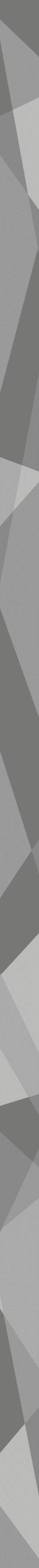 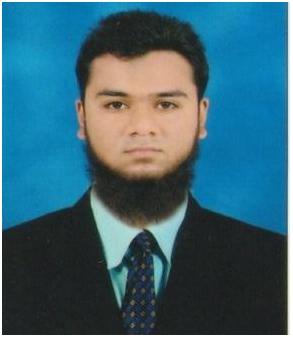 AKBAR ACCOUNTANTAkbar.383899@2freemail.com SUMMARYI’m professionally experienced in Analyzed, examined, and interpreted account records, compiled financial information, and reconciled reports and financial dataEXPERIENCE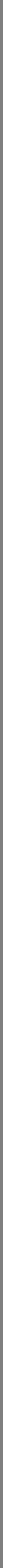 ACCOUNTANTResponsible for the general accounting function including preparing journal entries, maintaining balance sheet schedules and ledgers and account and bank reconciliations. Assisting with monthly closings and account analysis and supporting the senior accountant in carrying out the responsibilities of the accounting departmentJR.ACCOUNTANT- AVON PHARMA MACHINES PRIVATE, MUMBAI, INDIA. — 2017-2018.DUTIES:Preparing sales invoices & the upkeep of an accurate accounts filing system.Preparation and input of month end journal vouchers.Responsible for financial accounts including budgets and cash-flow.Preparation of bi-weekly invoice and expense claim payment runs.Assist in the preparation of monthly balance sheet account reconciliations.Inputting of supplier invoices and employee expense claims to the ledgers.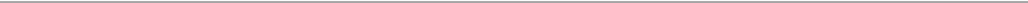 EDUCATIONB.COM (ACCOUNTING & FINANCE )Mumbai University- 2016-17SKILLSTechnical SkillsTALLY ERP.9.MSCIT.DTP.SKILLSNon-Technical SkillsMS OFFICE.CERTIFICATETALLY ERP. 9DESKTOP PUBLISHINGMSCITINTERNSHIP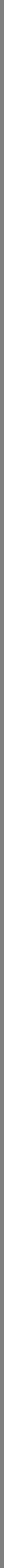 Worked with Glorious Digital Solutions as a fresher Jr.Accountant.Worked with Sheikh & Associates (CA) as an Account Asst. on Tally Erp 9 & MS Excel.EXPERIENCED IN:Knowledge of accounting principles and practices.Knowledge of finance principles.Knowledge of financial reporting.Knowledge of local, state and federal laws regarding accounting, finances and taxation.Technical accounting skills.Previous experience of general accounting.Proficiency in relevant accounting software.PROFESSTIONAL SKILLS:Strong organizational skillsEffective time managementAnalytical reasoningAccount reconciliationsStrong communication skillsI hereby declare that all the details furnished here are true to the best of my knowledgeAKBAR